– PROGRAM TARGÓW –Targi Kielce S.A. Kielce, ul. Zakładowa 1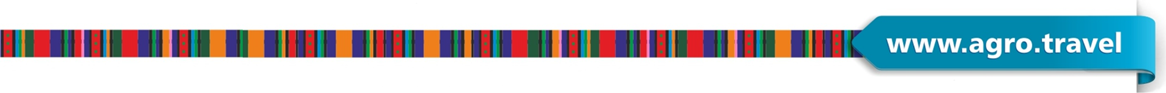 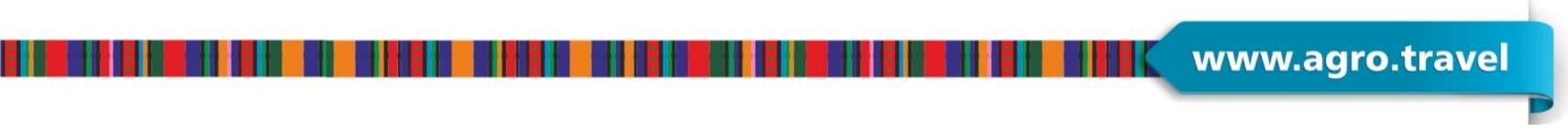 DZIEŃ 1 - Piątek, 17 kwietnia 2020 r.DZIEŃ 1 - Piątek, 17 kwietnia 2020 r.DZIEŃ 1 - Piątek, 17 kwietnia 2020 r.MiejsceGodzinaWydarzenieCentrum Kongresowe Targów, ul. Zakładowa 1Centrum Kongresowe Targów, ul. Zakładowa 1Centrum Kongresowe Targów, ul. Zakładowa 1Hala CTargi Kielce10:00 - 18:00Prezentacje oferty wypoczynku na wsi, turystyki aktywnej, oferta produktów i usług wspierających zdrowy styl życia krajowych i zagranicznych wystawcówJarmark produktów regionalnych i rzemiosła Konkurs dla zwiedzającychCentrum Kongresowe Sala KAPPA + LAMBDA  11:00 - 11:30Uroczyste otwarcie międzynarodowej konferencji oraz XII  edycji Międzynarodowych Targów Turystyki Wiejskiej i Aktywnej  
Agrotravel&Active LifeCentrum Kongresowe Sala KAPPA + LAMBDA  11:30 - 16:00Międzynarodowa konferencja pn.:Marka turystyczna a zrównoważony rozwój obszarów wiejskichI Panel - Wieś atrakcyjna dla turystów a zarządzanie markąII Panel - Biogospodarka szansą rozwoju turystyki na obszarach wiejskichCentrum KongresoweSala KAPPA16:00 - 17:30Spotkania B2B Centrum KongresoweSala LAMBDA, BETA16:00 - 17:30Spotkania branżowe ROT-ów i LOT-ówBest Western  GRAND HOTEL  w Kielcach, ul. H. Sienkiewicza 78Best Western  GRAND HOTEL  w Kielcach, ul. H. Sienkiewicza 78Best Western  GRAND HOTEL  w Kielcach, ul. H. Sienkiewicza 78Sala bankietowa 20:00Gala wręczenia nagród laureatom konkursów - udział osób z zaproszeniamiDZIEŃ 2 – Sobota, 18 kwietnia 2020 r.DZIEŃ 2 – Sobota, 18 kwietnia 2020 r.DZIEŃ 2 – Sobota, 18 kwietnia 2020 r.MiejsceGodzinaWydarzenieTargi Kielce S.A. i Centrum Kongresowe Targów, ul. Zakładowa 1Targi Kielce S.A. i Centrum Kongresowe Targów, ul. Zakładowa 1Targi Kielce S.A. i Centrum Kongresowe Targów, ul. Zakładowa 1Hala CTargi Kielce10:00 - 18:00Prezentacje oferty wypoczynku na wsi, turystyki aktywnej, oferta produktów 
i usług wspierających zdrowy styl życia, krajowych  i zagranicznych wystawcówJarmark produktów regionalnych i rzemiosła Konkurs dla zwiedzającychCentrum Kongresowe Sala KAPPA10:00 - 11:45Panel dyskusyjnyJak zarabiać na biogospodarce w ramach turystyki wiejskiej i aktywnej? Centrum Kongresowe Sala KAPPA12:00 - 13:30Panel dyskusyjny Czyste powietrze – czysty zysk: jak niska emisja wpływa na rozwój turystyki wiejskiej i aktywnej Podsumowanie konferencji i paneli dyskusyjnychDZIEŃ 2 – Niedziela, 19 kwietnia 2020 r.DZIEŃ 2 – Niedziela, 19 kwietnia 2020 r.DZIEŃ 2 – Niedziela, 19 kwietnia 2020 r.MiejsceGodzinaWydarzenieTargi Kielce S.A., ul. Zakładowa 1Targi Kielce S.A., ul. Zakładowa 1Targi Kielce S.A., ul. Zakładowa 1Hala CTargi Kielce10:00 - 16:00Prezentacje oferty wypoczynku na wsi, turystyki aktywnej, oferta produktów 
i usług wspierających zdrowy styl życia przez krajowych i zagranicznych wystawcówJarmark produktów regionalnych i rzemiosła Konkurs dla zwiedzających